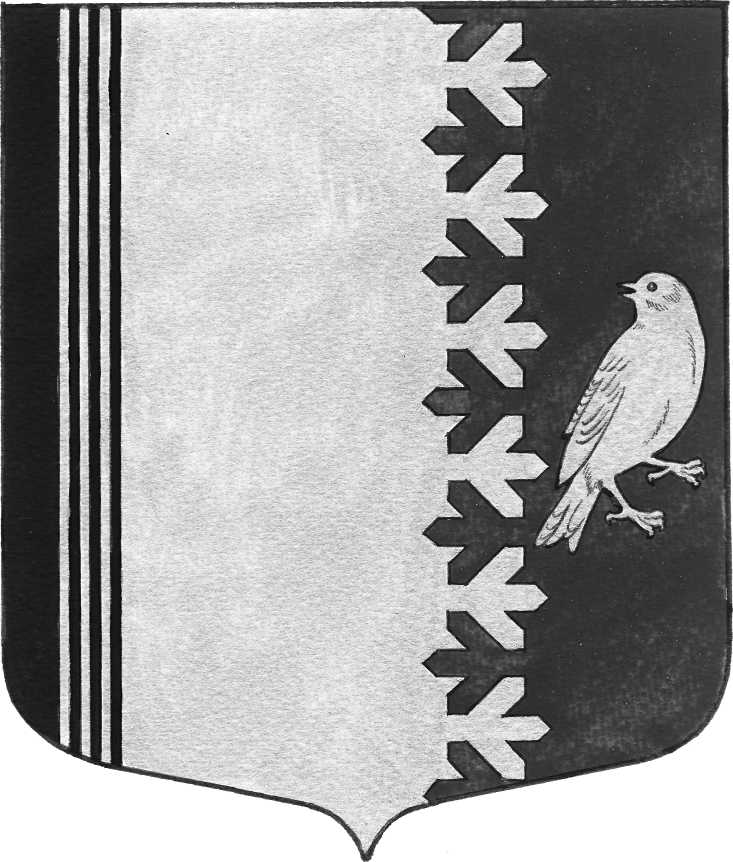 АДМИНИСТРАЦИЯ  МУНИЦИПАЛЬНОГО  ОБРАЗОВАНИЯШУМСКОЕ  СЕЛЬСКОЕ ПОСЕЛЕНИЕКИРОВСКОГО МУНИЦИПАЛЬНОГО  РАЙОНАЛЕНИНГРАДСКОЙ  ОБЛАСТИДоступная мощность подключения к сетям  водоснабжениямуниципального  образования  Шумское  сельское  поселениеКировского  муниципального  района Ленинградской областиДоступная мощность подключения к сетям  водоотведениямуниципального  образования  Шумское  сельское  поселениеКировского  муниципального  района Ленинградской областиНаселенный нуктРасчетная мощность тыс. куб.м/сутСредний фактический расход в суткитыс. куб.м/сутСредний  фактически за 2016 год,тыс. куб.м/сутДоступная мощность подключения,тыс.куб.м/сутс. Шум250,0235,08577515,0 (6%)Населенный нуктРасчетная мощность тыс. куб.м/сутСредний фактический расход в суткитыс. куб.м/сутСредний  фактически за 2016 год,тыс. куб.м/сутДоступная мощность подключения,тыс.куб.м/сутс. Шум500,0100,036500400,0 (80%)